Timesheet: 															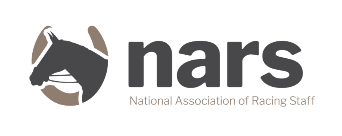 Name of Employee:Trainer:Weekending: Total hours worked in yard:									Total hours worked away from yard:Signed:Day Start Morning StablesFinish Morning StablesStart Evening StablesFinish Evening StablesHours racingMondayTuesdayWednesdayThursdayFridaySaturdaySunday